О внесении изменений в постановление администрации Полевосундырского сельского поселения от 03.04.2017 года № 17 «Об утверждении Административного регламента администрации Полевосундырского сельского поселения Комсомольского района Чувашской Республики по предоставлению муниципальной услуги «Выдача разрешения на ввод объекта в эксплуатацию»В целях реализации Федерального закона от 27.07.2010 N 210-ФЗ (ред. от 01.07.2011) "Об организации предоставления государственных и муниципальных услуг", в соответствии с Градостроительным кодексом Российской Федерации от 29.12.2004 г. № 190-ФЗ, Уставом Полевосундырского сельского поселения Комсомольского района Чувашской Республики,    администрация Полевосундырского сельского поселения Комсомольского района Чувашской Республики п о с т а  н о в л я е т: 	1. Внести в  постановление администрации Полевосундырского сельского поселения сельского поселения от 03.04.2017 № 17 «Об утверждении Административного регламента администрации Полевосундырского сельского поселения Комсомольского района Чувашской Республики по предоставлению муниципальной услуги «Выдача разрешения на ввод объекта в эксплуатацию» (с изменениями от 28.06.2017 № 27, от 20.11.2018г. № 56, от 18.12.2019г. № 62, от 30.01.2020г. № 01, от 12.05.2020г. № 25, 07.12.2020г. № 52)  (далее – Административный регламент) следующие изменения:	а) пункт 2.6. Административного регламента дополнить подпунктом 2.6.2. следующего содержания:   	«2.6.2. В заявлении о выдаче разрешения на ввод объекта капитального строительства в эксплуатацию застройщиком указываются:1)     согласие застройщика на осуществление государственной регистрации права собственности застройщика и (или) указанного лица (указанных лиц) на все расположенные в таких здании, сооружении помещения, машино-места, в случае, если строительство, реконструкция здания, сооружения осуществлялись застройщиком без привлечения средств иных лиц;2)     согласие застройщика и иного лица (иных лиц) на осуществление государственной регистрации права собственности застройщика и (или) указанного лица (указанных лиц) на построенные, реконструированные здания, сооружения и (или) на все расположенные в таких здании, сооружении помещения, машино-места, в случае, если строительство, реконструкция здания, сооружения осуществлялись с привлечением средств  иных лиц;3)     сведения об уплате государственной пошлины за осуществление государственной регистрации прав;4) адрес (адреса) электронной почты для связи с застройщиком, иным лицом (иными лицами) в случае, если строительство или реконструкция здания, сооружения осуществлялись с привлечением средств иных лиц.».2. Настоящее постановление вступает в силу после его официального опубликования  в  информационном бюллетене 	«Вестник Полевосундырского сельского поселения Комсомольского района».	3. Контроль за исполнением настоящего постановления оставляю за собой. Глава сельского поселения                                                             Г.Е.ЕфремовЧĂВАШ РЕСПУБЛИКИКОМСОМОЛЬСКИ  РАЙОНĚ 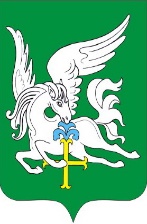 ЧУВАШСКАЯ РЕСПУБЛИКА    КОМСОМОЛЬСКИЙ РАЙОН  ЧĂВАШ РЕСПУБЛИКИКОМСОМОЛЬСКИ  РАЙОНĚ АДМИНИСТРАЦИЯ ПОЛЕВОСУНДЫРСКОГО  СЕЛЬСКОГОПОСЕЛЕНИЯ ПОСТАНОВЛЕНИЕ12.12.2022  № 45д. Полевой СундырьХИРТИ СĔНТĔР  ЯЛ ПОСЕЛЕНИЙĔН АДМИНИСТРАЦИЙЕ ЙЫШĂНУ12.12. 2022 № 45Хирти Сĕнтĕр  ялěАДМИНИСТРАЦИЯ ПОЛЕВОСУНДЫРСКОГО  СЕЛЬСКОГОПОСЕЛЕНИЯ ПОСТАНОВЛЕНИЕ12.12.2022  № 45д. Полевой Сундырь